STERLING HIGH SCHOOL DISTRICT501 S. WARWICK ROAD, SOMERDALE, NEW JERSEY 08083-2175PHONE (856) 784-1287		 FAX (856) 784-7823Matthew Sheehan
Superintendent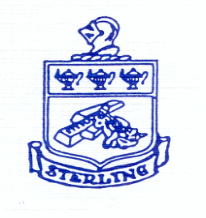 Operations Meeting2-2-23Attendees:  Bill Hiltner, Dan Radcliff, Vicki Burckley, Brian Healey, Jarod Claybourn, Jim McCullough, and Matt SheehanStart Time:  5:45End Time:  6:55MISCAudit Process  Audit Summary DUE 1/31 (pushed back from 12/6)Audit Presentation DUE 3/20 (awaiting to hear from Bowman)Excess Surplus, Capital/Maint Reserve Transfers Key for FY24 Planning Hot Water Storage TankBegan leaking Winter Break Full Replacement Needed - $14,175 (Northeast via Ed-Data)2022-2023 Existing ProjectsProj 1 - Turf Field - RVE Present Project UpdateLandTek Electric Inspection Complete (passed)Weather Delaying Compaction (steady rain)Proof Roll & Stone still to occurTurf Field - FieldTurf Installed by LandTek4 Days to Ship Proj 2 - Interior Bathrooms (Pole Barn) - Budgeted $93,500Underground Inspection (complete - passed)Framed out, wired Awaiting Above Ground Inspection ECD - Spring SportsProj 3 - Backup Generator Install - Budgeted $90,200Delivered 9/23; Install in progressElectrical Panel delayed - ECD Feb 2023 (still on target)Scheduling Power Shut DownProj 5 - Classroom Unit Ventilators Bids Due 1/31 Awarding Vendor tonight - Falasca Mechanical @ $445,600, including All-AlternatesInstall June 19th - August 8th 2023Facilities RequestFacilities Requests (requesting approval tonight)Girl Scouts - one classroom, one nightUmpires Association - weeklyJPII - Track, American Legion in futureBudget Updates/Future PlanningTuition Costs - awaiting Certified Tuition Rates Hi-Nella, Laurel SpringsSubstitute Teachers (ESS)Recommendation move to $135/DayIncrease cost of $38.10/Day - estimated increase of $12k-$15k for FY24 BudgetGovernor's Budget Address - 2/28State Aid Released 3/2Preliminary Budget Presentation GOALSStudent Safety Security Server Upgrade - $25kSecurity Camera Upgrade - $19k Student Accident Insurance - $94kHandheld Portable Ultrasound - $3kEducation Expanding LinkIt!Adding Math Teacher - $80-$90kInstructional Software - $30k; 3 Year Computer Lab Upgrades - $41kCurriculum Writing Strategic PlanningFeasibility Study - $50kExpanding Shared ServiceCampus Accessibility (Walking Path/ADA) - $300kLong Range Facility PlanUnit Vents - $250kPA System Upgrades - $82kMedia Center Upgrade - $110kOld Boys Locker Room Showers - $90kStadium Fencing (visitor side) - $25kParking Lot Seal - $45kAppropriations Staff Salaries - 3.30% Increase FY24 (Over $10M Total)Adding Math TeacherBenefits - (Approx. $2.4M)Capital Projects - LRFPROD Grants - offset some project expenseHVAC, Asbestos, Security & Communications, Site UpgradesEligibility Requirements - if funded locallyOOD Projections ($1.25M FY23)Magnolia - 1 student (no aide)Somerdale Park - 1 Homebound Student (re-evaluate) Stratford - 0Minimum of 3 Graduate; Net Decrease of 2RevenueState Aid - $9,537,242 (46% of Total Budget)Tuition - $1,941,256 (9.5% of Total Budget)Awaiting Certified RatesLocal Taxes - $7,024,463 (34% of Total Budget)Levy Cap 2% - $140,489.26 Shared Among 3 Towns Tax Rates, Taxable Values, Average HouseholdsBanked Cap - 3 Years, ExpirationExcess Surplus & Capital ReserveAwaiting Audit Completion Open EndNext Meeting - Preliminary Budget Presentation March 2ndCan Meet Prior?  State Aid Numbers